PREMIO INTERNAZIONALE DI POESIA, LETTERATURA E ARTI FIGURATIVEVivi la realtà-dentro e fuori        2022   prima edizione©  By Serena Rossi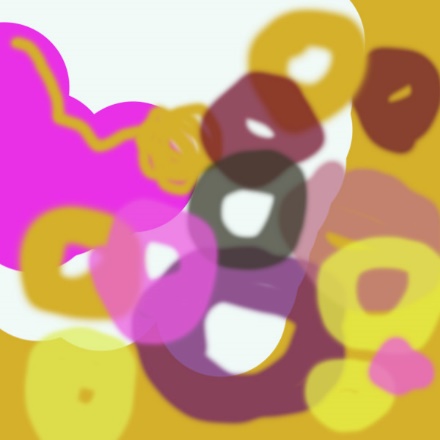 Termine per la presentazione degli elaborati 10 giugno 2022La Premiazione avverrà a Milano il  Sabato 9 luglio 2022 ore 15.00c/o Circuiti Dinamici ass. culturale – via Giovanola 21/c -Milano metro linea verde fermata Abbiategrasso(se le disposizioni per il Covid lo vieteranno dal vivo faremo la premiazione online)IMPORTANTE I Vincitori che non saranno presenti alla Cerimonia di Premiazione potranno ricevere i Premi relativi se preventivamente avranno dato delega scritta a persona presente. In mancanza di delega, gli assenti riceveranno solo gli attestati via emailPREMI I primi classificati di tutte le sezioni riceveranno coppa e diploma più un’opera artistica contemporanea italiana su carta di Serena Rossi e motivazione e verranno pubblicati in rete.I secondi e terzi classificati di tutte le sezioni riceveranno medaglia, diploma e motivazione e verranno pubblicati in rete. Le Menzioni di merito, che saranno 10 per ogni sezione, riceveranno diploma e medaglia. IMPORTANTE Chi non seguirà scrupolosamente il protocollo e le modalità di compilazione ed invio sottoelencate, sarà escluso dal Premio. REGOLAMENTO Le spedizioni dei libri della sezione D (libro edito di poesia) vanno spedite:  a PREMIO INTERNAZIONALE DI POESIA LETTERATURA ARTE visiva Vivi la realtà dentro e fuori-prima edizione 2022 C/O Serena RossiVia Paolo Lomazzo 52 Milano 20154Il Premio si articola in più sezioni. Per tutte le sezioni è obbligatorio compilare la Scheda di Partecipazione. (una Scheda per ogni Sezione di Partecipazione, con liberatoria per i minori) Le scelte della Giuria sono insindacabili. Sezione (A) Poesia Edita o Inedita a tema libero Inviare fino a 3 liriche, in italiano o in altra lingua o in dialetto con traduzione in lingua italiana, ciascuna di lunghezza contenuta in una pagina formato A4 (max 35/40 versi), in 1 copia completa dei dati personali dell’autore: nome, cognome, indirizzo, recapiti telefonici e un indirizzo E-mail. I Minori di anni diciotto devono precisare la data di nascita per un eventuale Premio.Le poesie dovranno essere scritte in formato digitale Word con carattere Arial punto 12. Inoltre allegare la scheda di partecipazione compilata e la copia del Bonifico Versato di euro 20. Inviare il tutto in unica mail all’indirizzo:serena.rossi2009@libero.itSezione (B) Racconto a tema libero edito o inedito Inviare in originale, edito o inedito massimo 5 cartelle in A4, in italiano o in lingua straniera o in dialetto con traduzione in lingua italiana, completa dei dati personali dell’autore: nome, cognome, indirizzo, recapiti telefonici e indirizzo E-mail. I Minori di anni diciotto devono precisare la data di nascita per un eventuale Premio Dedicato.  Il Racconto dovrà essere scritto in formato digitale Word con carattere Arial punto 12. Inoltre allegare la scheda di partecipazione compilata e la copia del Bonifico Versato di euro 20. Inviare il tutto in unica mail all’indirizzo:serena.rossi2009@libero.itSezione: (C) AforismiInviare PDF in italiano o in altra lingua o in dialetto con traduzione in lingua italiana, da un minimo di 5 ad un massimo di 20 Aforismi, in 1 copia completa dei dati personali dell’autore: nome, cognome, indirizzo, recapiti telefonici e indirizzo E- mail. I Minori di anni diciotto devono precisare la data di nascita per un eventuale Premio Dedicato.  Gli Aforismi dovranno essere scritti in formato digitale Word con carattere Arial punto 12. Inoltre allegare la scheda di partecipazione compilata e la copia del Bonifico Versato di euro 20.  Inviare il tutto in unica mail all’indirizzo: serena.rossi2009@libero.itSezione (D) Libro di Poesie Edito a tema libero Spedire 4 copie originali, in italiano o in altra lingua o in dialetto con traduzione in lingua italiana, editato a partire dal 2011 compreso, di cui una firmata e completa dei dati personali dell’autore: nome, cognome, indirizzo, recapiti telefonici e indirizzo E- mail. I Minori di anni diciotto devono precisare la data di nascita per un eventuale Premio Dedicato.  Il plico dovrà contenere i 4 libri e la scheda di partecipazione compilata, questa sezione è gratuita. Da spedire a: Concorso Internazionale di letteratura, poesia e arti visive-Vivi la realtà-dentro e fuori-prima edizione 2022 c/o Serena Rossi via Paolo Lomazzo 52 Milano 20154 Sezione: (E) Opera di pittura o scultura o fotografia a tema libero Spedire il file jpeg dell’opera, da una a tre immagini, ad alta definizione, con misure, tecniche, dimensioni e anno, corredata se si vuole da una scheda descrittiva, che non è necessaria. Completato dei dati personali dell’autore: nome, cognome, indirizzo, recapiti telefonici e indirizzo E- mail. E la scheda di partecipazione, compilata e la ricevuta del bonifico per la quota di 20 euro, quindi inviare all’indirizzo serena.rossi2009@libero.it Le opere vincitrici saranno pubblicate ed esposte in rete.La scadenza per la presentazione degli elaborati è fissata al 10 giugno 2022. Per quelli inviati via E-mail farà fede la data dell’invio. In tutte le sezioni ogni elaborato potrà già aver ricevuto riconoscimenti in precedenti Premi e Concorsi Nazionali ed Internazionali. Per tutti i partecipanti al bando il colorificio Hobby Colours di Milano, che è uno dei nostri Sostenitori, offrirà uno sconto del 20% sui colori e il 10% sugli acquisti.Contributi Contributo di Partecipazione per spese organizzative: per la partecipazione al premio è richiesto un contributo per spese organizzative di euro 20,00 (venti) per ciascuna sezione tranne che per la sezione D (libro edito di poesia) che è gratuita. È ammessa la partecipazione a più sezioni versando i relativi contributi in forma cumulativa.Forma di pagamento:− Bonifico Bancario intestato a: Serena Rossi  IBAN IT46L0306909462100000000521BANCA INTESA di Milano filiale Paolo Sarpi  − Causale:PREMIO INTERNAZIONALE DI POESIA LETTERATURA ARTE visiva -Vivi la realtà-dentro e fuori- Prima Edizione 2022 + NOME e COGNOME del partecipante Per tutte le sezioni dovrà essere allegata la ricevuta del versamento del pagamento del Bonifico Bancario. I premi saranno consegnati esclusivamente durante la cerimonia di premiazione agli autori premiati o a loro delegati. Non sono previste spedizioni successive, se non via E-mail, solo l’attestato assegnatogli. I Vincitori verranno informati dei risultati in tempo utile per poter partecipare alla Cerimonia di Premiazione, con E-mail dedicata. I risultati del Premio saranno comunque visibili sui sistemi Web riferiti al Premio.Notizie relative al Premio saranno diramate attraverso la stampa Nazionale e ogni altro veicolo di informazione.GIURIA LA GIURIA del Premio, il cui giudizio è insindacabile, è così composta: Presidente Onorario: Prof. Vincenzo Guarracino (Esperto di letteratura Italiana e Critica letteraria ed artistica)Presidente esecutivo: Dott.ssa Serena Rossi (Poetessa – Pittrice- Promotrice Culturale) Presidente esecutivo: Gianfranco De Palos (Artista e Curatore letterario)Presidente esecutivo: Dott.ssa Silvia Scanavini (Videomaker – Operatrice culturale)Giurato: Giovanni Chirico (Avvocato-Esperto di arte e letteratura)La partecipazione al Premio implica l’incondizionata accettazione di tutte le clausole del presente Regolamento. Con l'autorizzazione al trattamento dei dati personali si garantisce che questi saranno utilizzati esclusivamente ai fini del Concorso e nell’ambito delle iniziative Culturali.PER INFORMAZIONI: Segreteria organizzativa e logistica Serena Rossi E-mail serena.rossi2009@libero.it+39.3492689079 (telefonare solo da lunedì a sabato dalle 17.00 alle 19,00)  Direzione artistica Serena Rossi Sostenitori: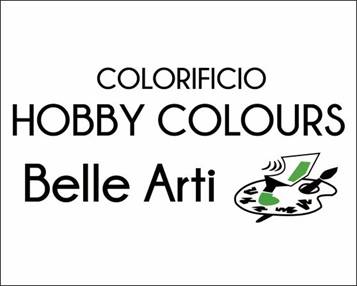 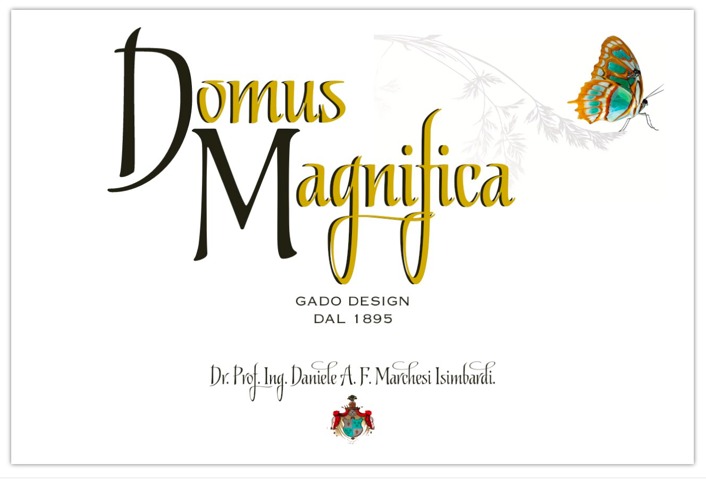 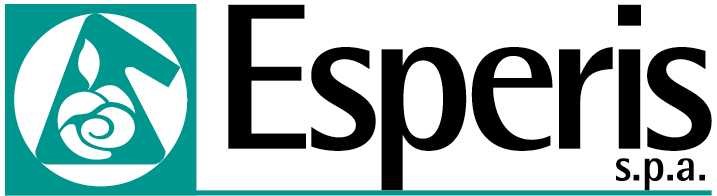 SCHEDA DI PARTECIPAZIONE   CONCORSO INTERNAZIONALE Vivi la realtà-dentro e fuori -prima edizione 2022da compilare a digitale o a mano in stampatello leggibile  Sezione o Sezioni di Partecipazione: □ A □ B □ C □ D □ E (barrare)NOME …………………………………………………………………………………….COGNOME ……………………………………………………………………………… NATO/A A …………..………………………… IL (facoltativo) ………………………RESIDENTEVIA/PIAZZA ……………………………………………………………………………….CITTÀ ...................................................................................................................C.A.P. ........................ PROV. ............TEL. ....................................................CELL. ...................................................................................................................E-Mail ..................................................................................................................SEZIONE (una scheda per ogni Sezione) e TITOLO/I DELL/E OPERA/E.....................................................................................................................................................................................................................................................................................................................................................................................................................................................................................................................................................MODALITA’ DI VERSAMENTO DELLE QUOTE DI PARTECIPAZIONE□ Versamento Bonifico Bancario intestato a:Serena RossiBanca Intesa filiale di Milano Paolo SarpiIBAN IT46L0306909462100000000521 (allegare Ricevuta del Versamento)I testi sono originali e di mia personale produzione.Partecipando al Premio accetto tutte le clausole del Regolamento del Bando. DATA ............................................FIRMA .............................................................................FIRMA LEGGIBILE del tutore in caso di autore minorenneFIRMA ............................................................................